
УЧАСТКОВАЯ ИЗБИРАТЕЛЬНАЯ КОМИССИЯ ИЗБИРАТЕЛЬНОГО УЧАСТКА №272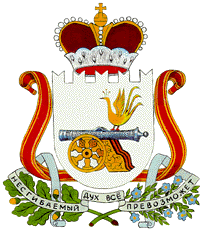 (с полномочиями избирательной комиссии муниципального образования Новомихайловского сельского поселенияМонастырщинского района Смоленской области)ПОСТАНОВЛЕНИЕ14 сентября 2015 года	№ 47О результатах выборов депутатов Совета депутатов Новомихайловского сельского поселения Монастырщинского района Смоленской области третьего созыва В соответствии со статьями 44 областного закона от 3 июля 2003 года № 41-з «О выборах органов местного самоуправления в Смоленской области», на основании протокола участковой избирательной комиссии избирательного участка №272 (с полномочиями избирательной комиссии муниципального образования Новомихайловского сельского поселения Монастырщинского района Смоленской области) о результатах выборов по семимандатному избирательному округу участковая избирательная комиссии избирательного участка №272 (с полномочиями избирательной комиссия муниципального образования Новомихайловского сельского поселения Монастырщинского района Смоленской области)ПОСТАНОВИЛА:1. Признать выборы депутатов Совета депутатов Новомихайловского сельского поселения Монастырщинского района Смоленской области третьего созыва состоявшимися и действительными.2. Установить, что в Совет депутатов Новомихайловского сельского поселения Монастырщинского района Смоленской области третьего созыва избрано 7 депутатов по семимандатному избирательному округу согласно приложению к настоящему постановлению.3. Опубликовать настоящее постановление в районной газете «Наша жизнь».Председатель комиссии                                           Е.Е. КузьменковаСекретарь комиссии                                                 М.А. ИсаенковаПриложение 1к постановлению участковой избирательной комиссии избирательного участка №272 (с полномочиями избирательной комиссии муниципального образования Новомихайловского сельского поселения Монастырщинского района Смоленской областиот «14» сентября 2015 № 47СПИСОКизбранных депутатов Совета депутатов Новомихайловского сельского поселения Монастырщинского района Смоленской области третьего созыва по семимандатному избирательному округуI.   Семимандатный избирательный округ1. Гурченков Василий Валентинович;2. Иванов Сергей Викторович;3. Козлов Александр Алексеевич;4.Кузьменкова Ирина Александровна;5. Петракович Игорь Юрьевич;6. Цикунова Наталья Владимировна;7. Щербакова Елена Александровна.